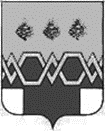 Д У М АМ А К С А Т И Х И Н С К О Г ОМ У Н И Ц И П А Л Ь Н О Г О  О К Р У Г АТ В Е Р С К О Й  О Б Л А С Т ИР Е Ш Е Н И ЕОт 05.03.2024                                                                                                                      № 155О внесении изменений в решение Думы Максатихинского муниципального округа Тверской области от 05.10.2022           № 19 «Об утверждении Положения о бюджетном процессе в Максатихинском муниципальном округе Тверской области»В связи с внесением изменений в статью 160.2 Бюджетного кодекса Российской Федерации ДУМА  МАКСАТИХИНСКОГО
МУНИЦИПАЛЬНОГО ОКРУГА РЕШИЛА:1. Внести изменения в решение Думы Максатихинского муниципального округа Тверской области от 05.10.2022  № 19 «Об утверждении Положения о бюджетном процессе в Максатихинском муниципальном округе Тверской области» (далее – Положение):п. 5.11 изложить в следующей редакции:«5.11. Главный администратор (администратор) источников финансирования дефицита осуществляет следующие полномочия:5.11.1. формирует перечни подведомственных ему администраторов источников финансирования дефицита бюджета;5.11.2. осуществляет планирование (прогнозирование) поступлений и выплат по источникам финансирования дефицита бюджета (за исключением операций по управлению остатками средств на едином счете бюджета, операций, связанных с единым налоговым платежом, операций, связанных с авансовым платежом, предусмотренным в отношении обязательных платежей правом Евразийского экономического союза и законодательством Российской Федерации, операций, связанных с денежным залогом, предусмотренным правом Евразийского экономического союза и законодательством Российской Федерации о таможенном регулировании);5.11.3. обеспечивает адресность и целевой характер использования выделенных в его распоряжение ассигнований, предназначенных для погашения источников финансирования дефицита бюджета;5.11.4. распределяет бюджетные ассигнования по подведомственным администраторам источников финансирования дефицита бюджета и исполняет соответствующую часть бюджета;5.11.5. формирует бюджетную отчетность главного администратора источников финансирования дефицита бюджета;5.11.6 утверждает методику прогнозирования поступлений по источникам финансирования дефицита бюджета в соответствии с общими требованиями к такой методике, установленными Правительством Российской Федерации;5.11.7. составляет обоснования бюджетных ассигнований;5.11.8. осуществляет контроль за полнотой и своевременностью поступления в бюджет источников финансирования дефицита бюджета;5.11.9. обеспечивает поступления в бюджет и выплаты из бюджета по источникам финансирования дефицита бюджета;5.11.10. формирует и представляет бюджетную отчетность администратора источников финансирования дефицита бюджета;5.11.11. в случае и порядке, установленных соответствующим главным администратором источников финансирования дефицита бюджета, осуществляет отдельные бюджетные полномочия главного администратора источников финансирования дефицита бюджета, в ведении которого находится;5.11.12. осуществляет иные бюджетные полномочия, установленные настоящим Кодексом и принимаемыми в соответствии с ним нормативными правовыми актами (муниципальными правовыми актами), регулирующими бюджетные правоотношения.»2. Настоящее решение вступает в силу со дня его официального опубликования в газете «Вести Максатихи» и подлежит размещению на официальном сайте администрации Максатихинского муниципального округа Тверской области в информационно-телекоммуникационной  сети Интернет.Председатель ДумыМаксатихинского муниципального округа                                  		Н.А. КошкаровГлава Максатихинскогомуниципального округа                                                                                	М.В. Хованов